РОО КАЛИНИНГРАДСКАЯ ОБЛАСТНАЯ ФЕДЕРАЦИЯ ТАНЦЕВАЛЬНОГО СПОРТА                                 236040 Россия, г. Калининград, ул. Сергеева, 11 - 20,                             Тел. +79062319963,Web- www.ballroom39.com; e-mail-ballroom39@yandex.ru;                             ИНН 3906188558/  КПП 390601001 / ОГРН  1103900002458Протокол Общего собрания Регионального отделения РТС Калининградской области  №11 от 11.03.2019 г. Калининград.Присутствовали:СБТ «Престиж» Ермолаева Е,Волков К.СБТ «Грация»   Широченко Л,Солдатова Ю.СБТ «Империя» Мазейко Е.СБТ «Вэсма » Доверенное лицо Мазейко Е.ТСК «Лидер» Бунин Д.ТСК «DANCE ACADEMY» Тесля Я.ТСК «Стелла» Потемкина Т.ТСК «Импульс» Мягкова И.СБТ «Исаково Империя» Казаков О.Бочаров Н.Селищева М.Шнейдер Э.Орешкин М.Отсутствовали:CБТ «Грация ДДТ и М»  Порохнявая Р.ТСК «Феникс» Тарасов Е.СБТ «Баланс» Худякова Л.Сахарова М.Щербанюк Д.Cавельева Наталья.Принятые решения:1.Избраны 5 кандидатов Президиума РО РТС КО:Бунин ДСолдатова ЮТесля ЯМамыкина ПЕрмолаева К                                                     Голосовали за-13 , против-0 ,воздержалось-0.2.Распределение обязанностей между членами  Отделения РТС  КО:1.Исполнительный директор-Селищева М, Голдобина К.2.Бухгалтер-Леоненко В.3.Казначей-Ермолаева К.4.Счетная комиссия РО РТС КО ,ведение базы данных-Насадик Ж.5.Ведение сайта Федерации www.Ballroom39.com-Казаков O.                                             Голосовали за-13 , против-0 ,воздержалось-0.3.Избрание комитетов РО РТС КО.Ревизионная комиссияПредседательМамыкина Полина СергеевнаЧлен комиссииМазейко Каролина НиколаевнаЧлен комиссииПотемкина Татьяна Вячеславовна                                          Голосовали за-11 , против-0 ,воздержалось-2.Судейский комитетПредседательБунин Дмитрий ИльичЧлен комитетаСолдатов Юрий АнатольевичЧлен комитетаПорохнявая Римма ИсламбековнаЧлен комитетаТесля Ян Игорьевичdanceacademykaliningrad@mail.ruЧлен комитетаАбраменко Дарья Сергеевна                                       Голосовали за-11 , против-0 ,воздержалось-2.Образовательный КомитетСпортивный комитетТренерский комитетПредседательCолдатова Юлия ЕвгеньевнаЧлен комитетаМягкова Илга ПетровнаЧлен комитетаШнейдэр Эвелина ФедоровнаЧлен комитетаСавельева Наталья Сергеевна                                         Голосовали за-11 , против-0 ,воздержалось-2.Комитет  школы танцаПредседательМягкова Илга ПетровнаЧлен комитетаВолков Кирилл ЗахаровичЧлен комитетаОрешкин МаксимЧлен комитетаНасадик Жанна Леонидовна                                            Голосовали за-11 , против-0 ,воздержалось-2.Дисциплинарный комитетПредседательШироченко Людмила ГеннадьевнаЧлен комитетаМазейко Евгений ГеннадьевичЧлен комитетаБунин Дмитрий ИльичЧлен комитетаЕрмолаева Екатерина Александровна                                           Голосовали за-13 , против-0 ,воздержалось-0.4.Принято решение РО РТС КО о взносах, согласно Положения о взносах РТС.                                           Голосовали за-13 , против-0 ,воздержалось-0.5.Наведение порядка в судейских книжках, разъяснение правил использования судейской книжки, выбор даты сдачи на подтверждения судейских категорий, разъяснение правил поведения судьи.6.Разрешено проводить голосование в Он-лайн режиме по незначительным вопросам РО РТС КО.7.Скорректирован план спортивно-массовых мероприятий 2019 год.8.Разъяснение правил проведения конкурса и оценки по ШБТ,N ,E, D,С,классов. Президент Регионального отделения РТС Калининградской области«РОО КАЛИНИНГРАДСКАЯ ОБЛАСТНАЯ ФЕДЕРАЦИЯ ТАНЦЕВАЛЬНОГО СПОРТА»                                                                                      Широченко Л.Г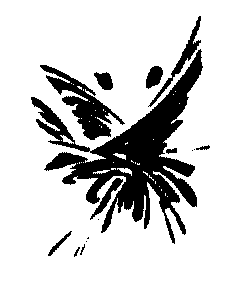 